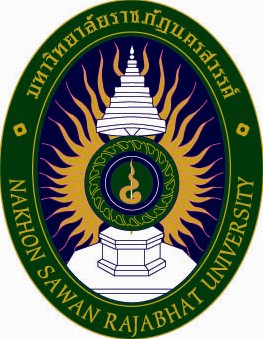 รายงานผลการดำเนินงาน (มคอ.7)หลักสูตร...................................สาขาวิชา...............................................คณะเทคโนโลยีการเกษตรและเทคโนโลยีอุตสาหกรรมมหาวิทยาลัยราชภัฏนครสวรรค์ประจำปีการศึกษา 2560ขอรับรองว่าข้อความในการรายงานผลการดำเนินงานหลักสูตร หลักสูตร........................................................สาขาวิชา.........................................................ถูกต้องเป็นความจริงทุกประการ..........................................................		ประธานหลักสูตร  	วันที่ ..........................(                                          )..........................................................		อาจารย์ประจำหลักสูตร   วันที่...........................(                                          )..........................................................		อาจารย์ประจำหลักสูตร   วันที่...........................(                                          )..........................................................		อาจารย์ประจำหลักสูตร   วันที่...........................(                                          )..........................................................		อาจารย์ประจำหลักสูตร   วันที่...........................(                                          )      ...................................................................           .....................................................................        (                                           )                (                                           )หัวหน้าภาควิชาเทคโนโลยี.................................  คณบดีคณะเทคโนโลยีการเกษตรและเทคโนโลยีอุตสาหกรรมคำนำ	รายงานผลการดำเนินงานหลักสูตร หลักสูตร.........................................สาขาวิชา..........................................ประจำปีการศึกษา 2560  ฉบับนี้จัดทำขึ้นโดยมีวัตถุประสงค์เพื่อสรุปและประเมินตนเองเกี่ยวกับผลการดำเนินงานการจัดการศึกษา ในปีการศึกษา 2560(1 สิงหาคม 2560 ถึง 31 กรกฎาคม 2561) ประกอบด้วย 8 หมวด ได้แก่ หมวดที่ 1 ข้อมูลทั่วไป ประกอบด้วย องค์ประกอบที่ 1 มีจำนวน 1 ตัวบ่งชี้ หมวดที่ 2 อาจารย์ ประกอบด้วย องค์ประกอบที่ 4 มีจำนวน 3 ตัวบ่งชี้ หมวดที่ 3 นักศึกษาและบัณฑิต องค์ประกอบที่ 2 บัณฑิต มีจำนวน 2 ตัวบ่งชี้ และองค์ประกอบที่ 3 นักศึกษา มีจำนวน 3 ตัวบ่งชี้  หมวดที่ 4 ข้อมูลผลการเรียนรายวิชาของหลักสูตรและคุณภาพการสอนในหลักสูตร หมวดที่ 5 การบริหารหลักสูตร องค์ประกอบที 5 หลักสูตร การเรียนการสอน การประเมินผู้เรียน มีจำนวน 4 ตัวบ่งชี้ และองค์ประกอบที่ 6 สิ่งสนับสนุนการเรียนรู้ มีจำนวน 1 ตัวบ่งชี้ หมวดที่ 6 ข้อคิดเห็นและข้อเสนอแนะเกี่ยวกับหลักสูตรจากผู้ประเมิน และหมวดที่ 7 การเปลี่ยนแปลงที่มีผลกระทบต่อหลักสูตร หมวดที่ 8 แผนการดำเนินการเพื่อพัฒนาหลักสูตร	รายงานผลการดำเนินงานของหลักสูตรครั้งนี้จะนำไปสู่การปรับปรุงและพัฒนาบริหารหลักสูตรให้มีคุณภาพในปีการศึกษาหน้าต่อไป						.................................................                                                               (                                  )                                          ประธานหลักสูตรสาขาวิชา……………………………………………                                                           วันที่ สารบัญหน้าความเชื่อมโยงของรายงานผลการดำเนินงานของหลักสูตร(มคอ.7)กับตัวบ่งชี้การประกันคุณภาพการศึกษาภายใน ระดับหลักสูตรหมวดที่ 1 ข้อมูลทั่วไป	อาจารย์ประจำหลักสูตรตามที่ระบุใน มคอ.2	อาจารย์ประจำหลักสูตรปัจจุบัน	ข้อมูลปัจจุบันของอาจารย์ประจำหลักสูตร	อาจารย์ผู้สอน/อาจารย์พิเศษ	คุณสมบัติของอาจารย์ที่ปรึกษาวิทยานิพนธ์หลัก	คุณสมบัติของอาจารย์ที่ปรึกษาวิทยานิพนธ์ร่วม	คุณสมบัติของอาจารย์ผู้สอบวิทยานิพนธ์	การดำเนินงานให้เป็นไปตามกรอบมาตรฐานคุณวุฒิระดับอุดมศึกษา	สรุปผลการดำเนินงานองค์ประกอบที่ 1หมวดที่ 2 อาจารย์	การบริหารอาจารย์ (ตัวบ่งชี้ที่ 4.1 การบริหารและพัฒนาอาจารย์)	คุณภาพอาจารย์ (ตัวบ่งชี้ที่ 4.2 คุณภาพอาจารย์)	ผลที่เกิดขึ้นกับอาจารย์ (ตัวบ่งชี้ที่  4.3 ผลที่เกิดกับอาจารย์)หมวดที่ 3 นักศึกษาและบัณฑิต	การรับนักศึกษา (ตัวบ่งชี้ที่ 3.1 การรับนักศึกษา)	การส่งเสริมและพัฒนานักศึกษา (ตัวบ่งชี้ที่ 3.2 การส่งเสริมและพัฒนานักศึกษา)	ผลที่เกิดกับนักศึกษา (ตัวบ่งชี้ที่ 3.3 ผลที่เกิดกับนักศึกษา)	คุณภาพบัณฑิตตามกรอบมาตรฐานคุณวุฒิระดับอุดมศึกษา (ตัวบ่งชี้ที่ 2.1 คุณภาพบัณฑิต               ตามกรอบมาตรฐานคุณวุฒิระดับอุดมศึกษาแห่งชาติ)	ร้อยละของบัณฑิตปริญญาตรีที่ได้งานทำหรือประกอบอาชีพอิสระภายใน 1 ปี (ตัวบ่งชี้ที่ 2.2      ร้อยละของบัณฑิตปริญญาตรีที่ได้งานทำหรือประกอบอาชีพอิสระภายใน 1 ปี)หมวดที่ 4 ข้อมูลผลการเรียนรายวิชาของหลักสูตรและคุณภาพการสอนในหลักสูตรหมวดที่ 5 การบริหารหลักสูตร	สาระวิชาในหลักสูตร (ตัวบ่งชี้ที่ 5.1 สาระของรายวิชาในหลักสูตร)สารบัญ(ต่อ)หน้า	การวางระบบผู้สอนและกระบวนการจัดการเรียนการสอน (ตัวบ่งชี้ที่ 5.2 การวางระบบผู้สอน                  และกระบวนการจัดการเรียนการสอน)	การประเมินผู้เรียน (ตัวบ่งชี้ที่ 5.3  การประเมินผู้เรียน)	ผลการดำเนินงานตามกรอบมาตรฐานคุณวุฒิ (ตัวบ่งชี้ที่ 5.4 ผลการดำเนินงานหลักสูตรตามกรอบ                       มาตรฐานคุณวุฒิระดับอุดมศึกษาแห่งชาติ)		สิ่งสนับสนุนการเรียนรู้ (ตัวบงชี้ที่ 6.1 สิ่งสนับสนุนการเรียนรู้)	คุณภาพการสอนหมวดที่ 6 ข้อคิดเห็น และข้อเสนอแนะเกี่ยวกับคุณภาพหลักสูตรจากผู้ประเมิน	สรุปการประเมินหลักสูตรหมวดที่ 7 การเปลี่ยนแปลงที่มีผลกระทบต่อหลักสูตรหมวดที่ 8 แผนการดำเนินการเพื่อพัฒนาหลักสูตรสรุปผลการประเมินภาคผนวกหมวดที่ 1 ข้อมูลทั่วไป(ข้อมูลส่วนนี้นำไปรายงานเกณฑ์มาตรฐานหลักสูตร ข้อที่ 11)อาจารย์ประจำหลักสูตรหมายเหตุ : กรณีที่มีการเปลี่ยนแปลงจำนวนอาจารย์ประจำหลักสูตร/อาจารย์ประจำหลักสูตรลาออก/ลาศึกษา/เกษียณอายุราชการ ให้อธิบายไว้ในหมายเหตุเพิ่มเติม(2) ข้อมูลปัจจุบันของอาจารย์ประจำหลักสูตร  (ข้อมูลปีการศึกษาที่ประเมิน) (3) อาจารย์ผู้สอน / อาจารย์พิเศษ (เกณฑ์มาตรฐานหลักสูตร ข้อ 4) หมวดที่ 2 อาจารย์อธิบายผลการดำเนินงานตามตัวบ่งชี้ต่อไปนี้การบริหารอาจารย์2.1  การบริหารและพัฒนาอาจารย์  (ความเชื่อมโยง : องค์ประกอบ 4 การบริหารอาจารย์   ตัวชี้วัดที่ 4.1 การบริหารและพัฒนาอาจารย์)ผลการดำเนินงาน2.2  คุณภาพอาจารย์(ความเชื่อมโยง : องค์ประกอบ 4 การบริหารอาจารย์   ตัวบ่งชี้ที่ 4.2 คุณภาพอาจารย์)ร้อยละของอาจารย์ประจำหลักสูตรที่มีวุฒิปริญญาเอก (2) ร้อยละของอาจารย์ประจำหลักสูตรที่มีตำแหน่งวิชาการ (ผศ,รศ,ศ.)(3) ผลงานทางวิชาการของอาจารย์ประจำหลักสูตร2.3 ผลที่เกิดขึ้นกับอาจารย์ (ความเชื่อมโยง : องค์ประกอบ 4 การบริหารอาจารย์   ตัวบ่งชี้ที่ 4.3 ผลที่เกิดกับอาจารย์)ผลการดำเนินงาน อธิบายรายละเอียดผลการดำเนินงาน หมวดที่ 3 นักศึกษาและบัณฑิตข้อมูลนักศึกษาปัจจัยที่มีผลกระทบต่อจำนวนนักศึกษา ……………………………………………………………………………………………………….…………………3.1 การรับนักศึกษา(ความเชื่อมโยง : องค์ประกอบ 3  นักศึกษา   ตัวบ่งชี้ที่ 3.1 การรับนักศึกษา)ผลการดำเนินงาน3.2 การส่งเสริมและพัฒนานักศึกษา(ความเชื่อมโยง : องค์ประกอบ 3  นักศึกษา   ตัวบ่งชี้ที่ 3.2 การส่งเสริมและพัฒนานักศึกษา)ผลการดำเนินงาน3.3   ผลที่เกิดกับนักศึกษา(ความเชื่อมโยง : องค์ประกอบ 3  นักศึกษา   ตัวบ่งชี้ที่ 3.3 ผลที่เกิดกับนักศึกษา)ผลการดำเนินงานการคำนวณ	อัตราการสำเร็จการศึกษา	= 	อัตราการคงอยู่		= ปัจจัยที่มีผลกระทบต่อการสำเร็จการศึกษา........................................................................................................................................................................................................................................................................................................................................3.4  คุณภาพบัณฑิตตามกรอบมาตรฐานคุณวุฒิระดับอุดมศึกษา (เชื่อมโยงกับ องค์ประกอบที่ 2 บัณฑิต  ตัวชี้วัด   2.1   คุณภาพบัณฑิตตามกรอบมาตรฐานคุณวุฒิระดับอุดมศึกษาแห่งชาติ)รายละเอียดผลการดำเนินงาน ระดับปริญญาตรีหมายเหตุ : จำนวนบัณฑิตที่รับการประเมินจากผู้ใช้บัณฑิตจะต้องไม่น้อยกว่าร้อยละ 20 ของจํานวนบัณฑิตที่สําเร็จการศึกษา3.5  ร้อยละของบัณฑิตปริญญาตรีที่ได้งานทำหรือประกอบอาชีพอิสระภายใน 1 ปี(เชื่อมโยงกับ องค์ประกอบที่ 2 บัณฑิต  ตัวชี้วัด 2.2 ร้อยละของบัณฑิตปริญญาตรีที่ได้งานทำหรือประกอบอาชีพอิสระภายใน 1 ปี)รายละเอียดผลการดำเนินงาน หมายเหตุ : จำนวนบัณฑิตที่ตอบแบบสำรวจจะต้องไม่น้อยกว่าร้อยละ 70 ของจำนวนบัณฑิตที่สำเร็จการศึกษาการวิเคราะห์ผลที่ได้	................................................................................................................................................................................................................................................................................................................................................................................................................หมวดที่ 4 ข้อมูลผลการเรียนรายวิชาของหลักสูตรและคุณภาพการสอนในหลักสูตรข้อมูลผลการเรียนรายวิชาของหลักสูตรสรุปผลรายวิชาที่เปิดสอนในภาค/ปีการศึกษา (เปิดสอนทั้งหมด ……….รายวิชา) ดังนี้ หมวดที่ 5  การบริหารหลักสูตร5.1  สาระวิชาในหลักสูตร(ความเชื่อมโยง  องค์ประกอบที่ 5  หลักสูตร การเรียนการสอน  การประเมินผู้เรียน   ตัวบ่งชี้ 5.1  สาระรายวิชาในหลักสูตร)ผลการดำเนินงาน5.2  การวางระบบผู้สอนและกระบวนการจัดการเรียนการสอน(ความเชื่อมโยง  องค์ประกอบที่ 5  หลักสูตร การเรียนการสอน  การประเมินผู้เรียน   ตัวบ่งชี้ 5.2การวางระบบผู้สอนและกระบวนการจัดการเรียนการสอน)ผลการดำเนินงาน5.3  การประเมินผู้เรียน (ความเชื่อมโยง  องค์ประกอบที่ 5  หลักสูตร การเรียนการสอน  การประเมินผู้เรียน   ตัวบ่งชี้ 5.3 การประเมินผู้เรียน)ผลการดำเนินงาน5.4  ผลการดำเนินงานตามกรอบมาตรฐานคุณวุฒิ(ความเชื่อมโยง  องค์ประกอบที่ 5  หลักสูตร การเรียนการสอน  การประเมินผู้เรียน   ตัวบ่งชี้ 5.4 ผลการดำเนินงานตามกรอบมาตรฐานคุณวุฒิ)รายละเอียดผลการดำเนินงาน 5.5  สิ่งสนับสนุนการเรียนรู้(ความเชื่อมโยง  องค์ประกอบที่ 6 สิ่งสนับสนุนการเรียนรู้  ตัวบ่งชี้ 6.1 สิ่งสนับสนุนการเรียนรู้)ผลการดำเนินงาน5.6 คุณภาพของการสอนการวิเคราะห์รายวิชาที่มีผลการเรียนไม่ปกติรายวิชาที่ไม่ได้เปิดสอนในปีการศึกษา รายวิชาที่สอนเนื้อหาไม่ครบในปีการศึกษา การประเมินรายวิชาที่เปิดสอนในปีที่รายงาน รายวิชาที่มีการประเมินคุณภาพการสอน และแผนการปรับปรุงจากผลการประเมินผลการประเมินคุณภาพการสอนโดยรวม- ภาค 1/2560	1)	2)- ภาค 2/25601)2)- ภาค 3/25601)	2)ประสิทธิผลของกลยุทธ์การสอน  การปฐมนิเทศอาจารย์ใหม่การปฐมนิเทศเพื่อชี้แจงหลักสูตร มี 	ไม่มี จำนวนอาจารย์ใหม่ ………………………. จำนวนอาจารย์ที่เข้าร่วมปฐมนิเทศ …………………กิจกรรมการพัฒนาวิชาชีพของอาจารย์และบุคลากรสายสนับสนุนการบริหารหลักสูตรหมวดที่ 6 ข้อคิดเห็น และข้อเสนอแนะเกี่ยวกับคุณภาพหลักสูตรจากผู้ประเมิน1. ข้อคิดเห็น และข้อเสนอแนะเกี่ยวกับคุณภาพหลักสูตรจากผู้ประเมิน2. สรุปการประเมินหลักสูตรจากผู้สำเร็จการศึกษาการประเมินจากผู้ที่สำเร็จการศึกษา  (รายงานตามปีที่สำรวจ) วันที่สำรวจ ............................. การประเมินจากผู้มีส่วนเกี่ยวข้อง (ผู้ใช้บัณฑิต)หมวดที่ 7 การเปลี่ยนแปลงที่มีผลกระทบต่อหลักสูตรหมวดที่ 8 แผนการดำเนินการเพื่อพัฒนาหลักสูตรความก้าวหน้าของการดำเนินงานตามแผนที่เสนอในรายงานของปีที่ผ่านมาแผนการดำเนินงาน ประจำปีการศึกษา 2560ข้อเสนอในการพัฒนาหลักสูตรข้อเสนอในการปรับโครงสร้างหลักสูตร (จำนวนหน่วยกิต รายวิชาแกน รายวิชาเลือกฯ)      ………………………………………………………………………………………………………2. 	ข้อเสนอในการเปลี่ยนแปลงรายวิชา (การเปลี่ยนแปลง เพิ่มหรือลดเนื้อหาในรายวิชา การเปลี่ยนแปลงวิธีการสอนและการประเมินสัมฤทธิผลรายวิชาฯ)     ……………………………………………………………………………………………………..3.  กิจกรรมการพัฒนาคณาจารย์และบุคลากรสายสนับสนุน        …………………………………………………………………………………………………………แผนปฏิบัติการใหม่สำหรับปีการศึกษา 2561ระบุแผนการปฏิบัติการแต่ละแผน วันที่คาดว่าจะสิ้นสุดแผน และผู้รับผิดชอบแบบรับรองความถูกต้องสมบูรณ์ของข้อมูล	ขอรับรองว่าข้อมูลที่นำเสนอในรายงานฉบับนี้ได้มีการดำเนินการจริง	 1.เป็นอาจารย์ประจำหลักสูตรนี้เพียงหลักสูตรเดียว โดยไม่ได้ประจำหลักสูตรอื่นๆ อีก	 2. อาจารย์ประจำหลักสูตรทุกท่านปฏิบัติหน้าที่ตลอดปีการศึกษา (1 สิงหาคม 2560 – 31 กรกฎาคม 2561)อาจารย์ประจำหลักสูตรคนที่ 1 : ____________________________________________________________ลายเซ็น : ______________________________________ วันที่รายงาน : __________________________อาจารย์ประจำหลักสูตรคนที่ 2: ____________________________________________________________________ลายเซ็น : ______________________________________ วันที่รายงาน : __________________________อาจารย์ประจำหลักสูตรคนที่ 3 : ____________________________________________________________ลายเซ็น : ______________________________________ วันที่รายงาน : __________________________อาจารย์ประจำหลักสูตรคนที่ 4: ____________________________________________________________________ลายเซ็น : ______________________________________ วันที่รายงาน : __________________________อาจารย์ประจำหลักสูตรคนที่ 5: ____________________________________________________________________ลายเซ็น : ______________________________________ วันที่รายงาน : __________________________เห็นชอบโดย : ________________________________________(หัวหน้าสาขาวิชา)ลายเซ็น : ______________________________________ วันที่รายงาน : __________________________เห็นชอบโดย : ________________________________________(คณบดี)ลายเซ็น : ______________________________________ วันที่รายงาน : __________________________สรุปผลการประเมิน   หลักสูตร…………………….รหัสหลักสูตรระดับคุณวุฒิ(ตรี/โท/เอก)ปีที่เปิดสอนปีที่ปรับปรุง (ทุกรอบ5ปี)สภามหาวิทยาลัยรับทราบสกอ.รับทราบสถานที่จัดการเรียนการสอนที่ชื่อ – สกุล (ระบุตำแหน่งทางวิชาการ)ชื่อ – สกุล (ระบุตำแหน่งทางวิชาการ)หมายเหตุที่ตามที่ระบุใน  มคอ.2  (วันที่ได้รับอนุมัติให้เปิดสอน)ปัจจุบัน(กรณีที่มีการเปลี่ยนแปลงอาจารย์ประจำหลักสูตร)หมายเหตุ12345ที่ชื่อ-สกุลตำแหน่งวิชาการวุฒิการศึกษาสาขาที่สำเร็จการศึกษาสถาบันที่สำเร็จการศึกษาปีที่สำเร็จการศึกษาความสอดคล้องกับสาขาที่เปิดสอนประสบการณ์ด้านการวิจัย(นำเสนอผลงานที่ได้ที่ตีพิมพ์เผยแพร่ปีล่าสุด)ชื่อเจ้าของผลงาน,ชื่อผลงาน,ปีที่พิมพ์,แหล่งเผยแพร่เกณฑ์การประเมินมาตรฐานหลักสูตร ข้อ 1,2,3เกณฑ์การประเมินมาตรฐานหลักสูตร ข้อ 1,2,3เกณฑ์การประเมินมาตรฐานหลักสูตร ข้อ 1,2,3เกณฑ์การประเมินมาตรฐานหลักสูตร ข้อ 1,2,3เกณฑ์การประเมินมาตรฐานหลักสูตร ข้อ 1,2,3เกณฑ์การประเมินมาตรฐานหลักสูตร ข้อ 1,2,3เกณฑ์การประเมินมาตรฐานหลักสูตร ข้อ 1,2,3เกณฑ์การประเมินมาตรฐานหลักสูตร ข้อ 1,2,3ข้อ 101 2  345ที่ชื่อ-สกุลตำแหน่งวิชาการวุฒิการศึกษาสาขาที่สำเร็จการศึกษาสถาบันที่สำเร็จการศึกษาความสอดคล้องกับสาขาที่เปิดสอนประสบการณ์ด้านการสอนประสบการณ์ด้านการวิจัย (นำเสนอผลงานที่ได้ที่ตีพิมพ์เผยแพร่ปีล่าสุด)ชื่อเจ้าของผลงาน,ชื่อผลงาน,ปีที่พิมพ์,แหล่งเผยแพร่1 2  345ตัวบ่งชี้อธิบายผลการดำเนินงานการรับและแต่งตั้งอาจารย์ประจำหลักสูตร  เป้าหมายเชิงปริมาณ...................................................................................................................  เป้าหมายเชิงคุณภาพ..................................................................................................................     - ระบบและกลไก/กระบวนการ(แสดงขั้นตอนการทำงาน)              ..........................................................................................................................................................................................................................................................................................     - ผลการดำเนินงานตามระบบกลไก/กระบวนการ (แสดงผลการทำงาน) พบว่า..........................................................................................................................................................................     - การทบทวนระบบกลไก/กระบวนการ (โดยต้องแสดงประเด็นที่เกิดจากการทบทวน) พบว่า......................................................................................................................................................     - การปรับปรุงระบบกลไก/กระบวนการตามผลทบทวนระบบกลไก/กระบวนการ (โดยต้องแสดงผลที่เกิดจากการปรับปรุง) พบว่า................................................................................................................................................................................................................................................การบริหารอาจารย์  เป้าหมายเชิงปริมาณ...................................................................................................................  เป้าหมายเชิงคุณภาพ..................................................................................................................     - ระบบและกลไก/กระบวนการ(แสดงขั้นตอนการทำงาน)              ..........................................................................................................................................................................................................................................................................................     - ผลการดำเนินงานตามระบบกลไก/กระบวนการ (แสดงผลการทำงาน) พบว่า..........................................................................................................................................................................     - การทบทวนระบบกลไก/กระบวนการ (โดยต้องแสดงประเด็นที่เกิดจากการทบทวน) พบว่า......................................................................................................................................................     - การปรับปรุงระบบกลไก/กระบวนการตามผลทบทวนระบบกลไก/กระบวนการ (โดยต้องแสดงผลที่เกิดจากการปรับปรุง) พบว่า................................................................................................................................................................................................................................................การส่งเสริมและพัฒนาอาจารย์  เป้าหมายเชิงปริมาณ...................................................................................................................  เป้าหมายเชิงคุณภาพ..................................................................................................................     - ระบบและกลไก/กระบวนการ(แสดงขั้นตอนการทำงาน)              ..........................................................................................................................................................................................................................................................................................     - ผลการดำเนินงานตามระบบกลไก/กระบวนการ (แสดงผลการทำงาน) พบว่า..........................................................................................................................................................................     - การทบทวนระบบกลไก/กระบวนการ (โดยต้องแสดงประเด็นที่เกิดจากการทบทวน) พบว่า......................................................................................................................................................     - การปรับปรุงระบบกลไก/กระบวนการตามผลทบทวนระบบกลไก/กระบวนการ (โดยต้องแสดงผลที่เกิดจากการปรับปรุง) พบว่า................................................................................................................................................................................................................................................จำนวนอาจารย์ประจำหลักสูตรที่มีวุฒิปริญญาเอกคนจำนวนอาจารย์ประจำหลักสูตรทั้งหมดคนคิดเป็นร้อยละร้อยละค่าคะแนนของอาจารย์ที่มีวุฒิปริญญาเอก(สูตรการคำนวณตามที่ระบุในหมายเหตุ)คะแนนจำนวนอาจารย์ประจำหลักสูตรที่มีตำแหน่งวิชาการคนจำนวนอาจารย์ประจำหลักสูตรทั้งหมดคนคิดเป็นร้อยละร้อยละค่าคะแนนของอาจารย์ที่มีตำแหน่งวิชาการ(สูตรการคำนวณตามที่ระบุในหมายเหตุ)คะแนนค่าน้ำหนักระดับคุณภาพจำนวนผลงานคะแนนถ่วงน้ำหนัก0.20- บทความวิจัยหรือบทความวิชาการฉบับสมบูรณ์ที่ตีพิมพ์ในรายงานสืบเนื่องจากการประชุม วิชาการระดับชาติ0.40- บทความวิจัยหรือบทความวิชาการฉบับสมบูรณ์ที่ตีพิมพ์ในรายงานสืบเนื่องจากการประชุม วิชาการระดับนานาชาติ หรือในวารสารทางวิชาการระดับชาติที่ไม่อยู่ในฐานข้อมูล ตาม ประกาศ ก.พ.อ. หรือระเบียบคณะกรรมการการอุดมศึกษาว่าด้วย หลักเกณฑ์การพิจารณา วารสารทางวิชาการสําหรับการเผยแพร่ผลงานทางวิชาการ พ.ศ.2556 แต่สถาบันนําเสนอ สภาสถาบันอนุมัติและจัดทําเป็นประกาศให้ทราบเป็นการทั่วไป และแจ้งให้ กพอ./กกอ. ทราบภายใน 30 วันนับแต่วันที่ออกประกาศ- ผลงานที่ได้รับการจดอนุสิทธิบัตร0.60- บทความวิจัยหรือบทความวิชาการที่ตีพิมพ์ในวารสารวิชาการที่ปรากฏในฐานข้อมูล TCI กลุ่มที่ 20.80- บทความวิจัยหรือบทความวิชาการที่ตีพิมพ์ในวารสารวิชาการระดับนานาชาติที่ไม่อยู่ใน ฐานข้อมูล ตามประกาศ ก.พ.อ. หรือระเบียบคณะกรรมการการอุดมศึกษาว่าด้วย หลักเกณฑ์การพิจารณาวารสารทางวิชาการสําหรับการเผยแพร่ผลงานทางวิชาการ พ.ศ.2556 แต่สถาบันนําเสนอสภาสถาบันอนุมัติและจัดทําเป็นประกาศให้ทราบเป็นการ ทั่วไป และแจ้งให้ กพอ./กกอ.ทราบภายใน 30 วันนับแต่วันที่ออกประกาศ (ซึ่งไม่อยู่ใน Beall’s list) หรือตีพิมพ์ในวารสารวิชาการที่ปรากฏในฐานข้อมูล TCI กลุ่มที่ 11.00- บทความวิจัยหรือบทความวิชาการที่ตีพิมพ์ในวารสารวิชาการระดับนานาชาติที่ปรากฏใน ฐานข้อมูลระดับนานาชาติตามประกาศ ก.พ.อ. หรือระเบียบคณะกรรมการการอุดมศึกษา ว่าด้วย หลักเกณฑ์การพิจารณาวารสารทางวิชาการสําหรับการเผยแพร่ผลงานทางวิชาการ พ.ศ.2556 - ผลงานได้รับการจดสิทธิบัตร - ผลงานวิชาการรับใช้สังคมที่ได้รับการประเมินผ่านเกณฑ์การขอตําแหน่งทางวิชาการแล้ว - ผลงานวิจัยที่หน่วยงานหรือองค์กรระดับชาติว่าจ้างให้ดําเนินการ - ผลงานค้นพบพันธุ์พืช พันธุ์สัตว์ ที่ค้นพบใหม่และได้รับการจดทะเบียน - ตําราหรือหนังสือที่ได้รับการประเมินผ่านเกณฑ์การขอตําแหน่งทางวิชาการแล้ว - ตําราหรือหนังสือที่ผ่านการพิจารณาตามหลักเกณฑ์การประเมินตําแหน่งทางวิชาการแต่ไม่ได้นํามาขอรับการปร
เมินตําแหน่งทางวิชาการรวมรวมจำนวนอาจารย์ประจำหลักสูตรทั้งหมดจำนวนอาจารย์ประจำหลักสูตรทั้งหมด……………. คน……………. คนร้อยละของผลรวมถ่วงน้ำหนักของผลงานทางวิชาการของอาจารย์ประจำหลักสูตรร้อยละของผลรวมถ่วงน้ำหนักของผลงานทางวิชาการของอาจารย์ประจำหลักสูตรร้อยละ …………………..ร้อยละ …………………..คะแนนที่ได้คะแนนที่ได้................ คะแนน................ คะแนนข้อมูลปี ปี ปัจจุบันข้อมูลคู่เทียบ (ถ้ามี)ข้อมูล255825592560อัตราการคงอยู่ของอาจารย์ความพึงพอใจของอาจารย์ อัตราการคงอยู่ของอาจารย์ความพึงพอใจของอาจารย์ ปีการศึกษาที่รับเข้า(ตั้งแต่ปีการศึกษาที่เริ่มใช้หลักสูตร)จำนวนนักศึกษาคงอยู่ (จำนวนจริง)ในแต่ละปีการศึกษาจำนวนนักศึกษาคงอยู่ (จำนวนจริง)ในแต่ละปีการศึกษาจำนวนนักศึกษาคงอยู่ (จำนวนจริง)ในแต่ละปีการศึกษาปีการศึกษาที่รับเข้า(ตั้งแต่ปีการศึกษาที่เริ่มใช้หลักสูตร)255825592560255525562557255825592560ตัวบ่งชี้อธิบายผลการดำเนินงานการรับนักศึกษา  เป้าหมายเชิงปริมาณ...................................................................................................................  เป้าหมายเชิงคุณภาพ..................................................................................................................     - ระบบและกลไก/กระบวนการ(แสดงขั้นตอนการทำงาน)              ..........................................................................................................................................................................................................................................................................................     - ผลการดำเนินงานตามระบบกลไก/กระบวนการ (แสดงผลการทำงาน) พบว่า..........................................................................................................................................................................     - การทบทวนระบบกลไก/กระบวนการ (โดยต้องแสดงประเด็นที่เกิดจากการทบทวน) พบว่า......................................................................................................................................................     - การปรับปรุงระบบกลไก/กระบวนการตามผลทบทวนระบบกลไก/กระบวนการ (โดยต้องแสดงผลที่เกิดจากการปรับปรุง) พบว่า................................................................................................................................................................................................................................................การเตรียมความพร้อมก่อนเข้าศึกษา    เป้าหมายเชิงปริมาณ...................................................................................................................  เป้าหมายเชิงคุณภาพ..................................................................................................................     - ระบบและกลไก/กระบวนการ(แสดงขั้นตอนการทำงาน)              ..........................................................................................................................................................................................................................................................................................     - ผลการดำเนินงานตามระบบกลไก/กระบวนการ (แสดงผลการทำงาน) พบว่า..........................................................................................................................................................................     - การทบทวนระบบกลไก/กระบวนการ (โดยต้องแสดงประเด็นที่เกิดจากการทบทวน) พบว่า......................................................................................................................................................     - การปรับปรุงระบบกลไก/กระบวนการตามผลทบทวนระบบกลไก/กระบวนการ (โดยต้องแสดงผลที่เกิดจากการปรับปรุง) พบว่า................................................................................................................................................................................................................................................ตัวบ่งชี้อธิบายผลการดำเนินงานการควบคุมการดูแลการให้คำปรึกษาวิชาการและแนะแนวแก่นักศึกษาในระดับปริญญาตรี  เป้าหมายเชิงปริมาณ...................................................................................................................  เป้าหมายเชิงคุณภาพ..................................................................................................................     - ระบบและกลไก/กระบวนการ(แสดงขั้นตอนการทำงาน)              ..........................................................................................................................................................................................................................................................................................     - ผลการดำเนินงานตามระบบกลไก/กระบวนการ (แสดงผลการทำงาน) พบว่า..........................................................................................................................................................................     - การทบทวนระบบกลไก/กระบวนการ (โดยต้องแสดงประเด็นที่เกิดจากการทบทวน) พบว่า......................................................................................................................................................     - การปรับปรุงระบบกลไก/กระบวนการตามผลทบทวนระบบกลไก/กระบวนการ (โดยต้องแสดงผลที่เกิดจากการปรับปรุง) พบว่า................................................................................................................................................................................................................................................การพัฒนาศักยภาพนักศึกษาและการเสริมสร้างทักษะการเรียนรู้ในศตวรรษที่ 21  เป้าหมายเชิงปริมาณ...................................................................................................................  เป้าหมายเชิงคุณภาพ..................................................................................................................     - ระบบและกลไก/กระบวนการ(แสดงขั้นตอนการทำงาน)              ..........................................................................................................................................................................................................................................................................................     - ผลการดำเนินงานตามระบบกลไก/กระบวนการ (แสดงผลการทำงาน) พบว่า..........................................................................................................................................................................     - การทบทวนระบบกลไก/กระบวนการ (โดยต้องแสดงประเด็นที่เกิดจากการทบทวน) พบว่า......................................................................................................................................................     - การปรับปรุงระบบกลไก/กระบวนการตามผลทบทวนระบบกลไก/กระบวนการ (โดยต้องแสดงผลที่เกิดจากการปรับปรุง) พบว่า................................................................................................................................................................................................................................................ปีการศึกษาจำนวนที่รับเข้า(1)จำนวนที่สำเร็จการศึกษาตามหลักสูตร(2)จำนวนที่สำเร็จการศึกษาตามหลักสูตร(2)จำนวนที่สำเร็จการศึกษาตามหลักสูตร(2)อัตราการสำเร็จการศึกษาตามเกณฑ์ จำนวนที่ยังอยู่ สิ้นปีการศึกษา 2560 (3)จำนวนที่ลาศึกษาออก สิ้นปีการศึกษา 2560 (4)อัตราการคงอยู่(ร้อยละ)อัตราการคงอยู่(ร้อยละ)อัตราการคงอยู่(ร้อยละ)ปีการศึกษาจำนวนที่รับเข้า(1)255825592560อัตราการสำเร็จการศึกษาตามเกณฑ์ จำนวนที่ยังอยู่ สิ้นปีการศึกษา 2560 (3)จำนวนที่ลาศึกษาออก สิ้นปีการศึกษา 2560 (4)255825592560255525562557255825592560อัตราการคงอยู่ของนักศึกษาอัตราการคงอยู่ของนักศึกษาอัตราการสำเร็จการศึกษาความพึงพอใจและผลการจัดการข้อร้องเรียนความพึงพอใจและผลการจัดการข้อร้องเรียนของนักศึกษาข้อมูลพื้นฐานจำนวน หน่วยจำนวนบัณฑิตระดับปริญญาตรีทั้งหมดคนจำนวนบัณฑิตระดับปริญญาตรีที่ได้รับการประเมินฯคนผลรวมของค่าคะแนนที่ได้จากการประเมินบัณฑิตคะแนนรวมผลการประเมินจากความพึงพอใจของผู้ใช้บัณฑิต  (คะแนนเต็ม 5)ค่าคะแนนข้อมูลพื้นฐานจำนวนจำนวนบัณฑิตระดับปริญญาตรีทั้งหมด จำนวนบัณฑิตระดับปริญญาตรีที่ตอบแบบสำรวจเรื่องการมีงานทำจำนวนบัณฑิตระดับปริญญาตรีที่ได้งานทำหลังสำเร็จการศึกษา (ไม่นับรวมผู้ที่ประกอบอาชีพอิสระ)จำนวนบัณฑิตระดับปริญญาตรีที่ประกอบอาชีพอิสระจำนวนผู้สำเร็จการศึกษาระดับปริญญาตรีที่มีงานทำก่อนเข้าศึกษาจำนวนบัณฑิตระดับปริญญาตรีที่มีกิจการของตนเองที่มีรายได้ประจำอยู่แล้วจำนวนบัณฑิตระดับปริญญาตรีที่ศึกษาต่อระดับบัณฑิตศึกษาจำนวนบัณฑิตระดับปริญญาตรีที่อุปสมบทจำนวนบัณฑิตระดับปริญญาตรีที่เกณฑ์ทหารจำนวนบัณฑิตที่ตอบแบบสำรวจทั้งหมด………… คนจำนวนบัณฑิตปริญญาตรีที่ได้งานทำหรือประกอบอาชีพอิสระภายใน 1 ปี (ไม่นับรวมบัณฑิตที่ศึกษาต่อ เกณฑ์ทหาร อุปสมบท และบัณฑิตที่มีงานทำแล้วแต่ไม่ได้เปลี่ยนงานมาพิจารณา)………… คนค่าร้อยละของบัณฑิตปริญญาตรีที่ได้งานทำหรือประกอบอาชีพอิสระภายใน 1 ปีร้อยละ ………… คะแนนที่ได้………… คะแนนที่รหัส ชื่อวิชาภาค/ปีการศึกษาร้อยละการกระจายของเกรดร้อยละการกระจายของเกรดร้อยละการกระจายของเกรดร้อยละการกระจายของเกรดร้อยละการกระจายของเกรดร้อยละการกระจายของเกรดร้อยละการกระจายของเกรดร้อยละการกระจายของเกรดร้อยละการกระจายของเกรดร้อยละการกระจายของเกรดร้อยละการกระจายของเกรดร้อยละการกระจายของเกรดจำนวนนักศึกษาจำนวนนักศึกษาที่รหัส ชื่อวิชาภาค/ปีการศึกษาAB+BC+CD+DPFIรอผลIขาดสอบWลงทะเบียนสอบผ่าน12345678ตัวบ่งชี้อธิบายผลการดำเนินงานหลักคิดในการออกแบบหลักสูตร ข้อมูลที่ใช้ในการพัฒนาหลักสูตรและวัตถุประสงค์ของหลักสูตร  เป้าหมายเชิงปริมาณ...................................................................................................................  เป้าหมายเชิงคุณภาพ..................................................................................................................     - ระบบและกลไก/กระบวนการ(แสดงขั้นตอนการทำงาน)              ..........................................................................................................................................................................................................................................................................................     - ผลการดำเนินงานตามระบบกลไก/กระบวนการ (แสดงผลการทำงาน) พบว่า..........................................................................................................................................................................     - การทบทวนระบบกลไก/กระบวนการ (โดยต้องแสดงประเด็นที่เกิดจากการทบทวน) พบว่า......................................................................................................................................................     - การปรับปรุงระบบกลไก/กระบวนการตามผลทบทวนระบบกลไก/กระบวนการ (โดยต้องแสดงผลที่เกิดจากการปรับปรุง) พบว่า................................................................................................................................................................................................................................................การปรับปรุงหลักสูตรให้ทันสมัยตามความก้าวหน้าในศาสตร์สาขานั้นๆ  เป้าหมายเชิงปริมาณ...................................................................................................................  เป้าหมายเชิงคุณภาพ..................................................................................................................     - ระบบและกลไก/กระบวนการ(แสดงขั้นตอนการทำงาน)              ..........................................................................................................................................................................................................................................................................................     - ผลการดำเนินงานตามระบบกลไก/กระบวนการ (แสดงผลการทำงาน) พบว่า..........................................................................................................................................................................     - การทบทวนระบบกลไก/กระบวนการ (โดยต้องแสดงประเด็นที่เกิดจากการทบทวน) พบว่า......................................................................................................................................................     - การปรับปรุงระบบกลไก/กระบวนการตามผลทบทวนระบบกลไก/กระบวนการ (โดยต้องแสดงผลที่เกิดจากการปรับปรุง) พบว่า................................................................................................................................................................................................................................................ตัวบ่งชี้อธิบายผลการดำเนินงานการพิจารณากำหนดผู้สอน  เป้าหมายเชิงปริมาณ...................................................................................................................  เป้าหมายเชิงคุณภาพ..................................................................................................................     - ระบบและกลไก/กระบวนการ(แสดงขั้นตอนการทำงาน)              ..........................................................................................................................................................................................................................................................................................     - ผลการดำเนินงานตามระบบกลไก/กระบวนการ (แสดงผลการทำงาน) พบว่า..........................................................................................................................................................................     - การทบทวนระบบกลไก/กระบวนการ (โดยต้องแสดงประเด็นที่เกิดจากการทบทวน) พบว่า......................................................................................................................................................     - การปรับปรุงระบบกลไก/กระบวนการตามผลทบทวนระบบกลไก/กระบวนการ (โดยต้องแสดงผลที่เกิดจากการปรับปรุง) พบว่า................................................................................................................................................................................................................................................การกำกับ ติดตาม และตรวจสอบการจัดทำ มคอ.3 และ มคอ.4  เป้าหมายเชิงปริมาณ...................................................................................................................  เป้าหมายเชิงคุณภาพ..................................................................................................................     - ระบบและกลไก/กระบวนการ(แสดงขั้นตอนการทำงาน)              ..........................................................................................................................................................................................................................................................................................     - ผลการดำเนินงานตามระบบกลไก/กระบวนการ (แสดงผลการทำงาน) พบว่า..........................................................................................................................................................................     - การทบทวนระบบกลไก/กระบวนการ (โดยต้องแสดงประเด็นที่เกิดจากการทบทวน) พบว่า......................................................................................................................................................     - การปรับปรุงระบบกลไก/กระบวนการตามผลทบทวนระบบกลไก/กระบวนการ (โดยต้องแสดงผลที่เกิดจากการปรับปรุง) พบว่า................................................................................................................................................................................................................................................การกำกับกระบวนการเรียนการสอน  เป้าหมายเชิงปริมาณ...................................................................................................................  เป้าหมายเชิงคุณภาพ..................................................................................................................     - ระบบและกลไก/กระบวนการ(แสดงขั้นตอนการทำงาน)              ..........................................................................................................................................................................................................................................................................................     - ผลการดำเนินงานตามระบบกลไก/กระบวนการ (แสดงผลการทำงาน) พบว่า..........................................................................................................................................................................     - การทบทวนระบบกลไก/กระบวนการ (โดยต้องแสดงประเด็นที่เกิดจากการทบทวน) พบว่า......................................................................................................................................................     - การปรับปรุงระบบกลไก/กระบวนการตามผลทบทวนระบบกลไก/กระบวนการ (โดยต้องแสดงผลที่เกิดจากการปรับปรุง) พบว่า................................................................................................................................................................................................................................................การจัดการเรียนการสอนที่มีการฝึกปฏิบัติในระดับปริญญาตรี  เป้าหมายเชิงปริมาณ...................................................................................................................  เป้าหมายเชิงคุณภาพ..................................................................................................................     - ระบบและกลไก/กระบวนการ(แสดงขั้นตอนการทำงาน)              ..........................................................................................................................................................................................................................................................................................     - ผลการดำเนินงานตามระบบกลไก/กระบวนการ (แสดงผลการทำงาน) พบว่า..........................................................................................................................................................................     - การทบทวนระบบกลไก/กระบวนการ (โดยต้องแสดงประเด็นที่เกิดจากการทบทวน) พบว่า......................................................................................................................................................     - การปรับปรุงระบบกลไก/กระบวนการตามผลทบทวนระบบกลไก/กระบวนการ (โดยต้องแสดงผลที่เกิดจากการปรับปรุง) พบว่า................................................................................................................................................................................................................................................การบูรณาการพันธกิจต่างๆ กับการเรียนการสอนในระดับปริญญาตรี  เป้าหมายเชิงปริมาณ...................................................................................................................  เป้าหมายเชิงคุณภาพ..................................................................................................................     - ระบบและกลไก/กระบวนการ(แสดงขั้นตอนการทำงาน)              ..........................................................................................................................................................................................................................................................................................     - ผลการดำเนินงานตามระบบกลไก/กระบวนการ (แสดงผลการทำงาน) พบว่า..........................................................................................................................................................................     - การทบทวนระบบกลไก/กระบวนการ (โดยต้องแสดงประเด็นที่เกิดจากการทบทวน) พบว่า......................................................................................................................................................     - การปรับปรุงระบบกลไก/กระบวนการตามผลทบทวนระบบกลไก/กระบวนการ (โดยต้องแสดงผลที่เกิดจากการปรับปรุง) พบว่า................................................................................................................................................................................................................................................ตัวบ่งชี้อธิบายผลการดำเนินงานการประเมินผลการเรียนรู้ตามกรอบมาตรฐานคุณวุฒิ  เป้าหมายเชิงปริมาณ...................................................................................................................  เป้าหมายเชิงคุณภาพ..................................................................................................................     - ระบบและกลไก/กระบวนการ(แสดงขั้นตอนการทำงาน)              ..........................................................................................................................................................................................................................................................................................     - ผลการดำเนินงานตามระบบกลไก/กระบวนการ (แสดงผลการทำงาน) พบว่า..........................................................................................................................................................................     - การทบทวนระบบกลไก/กระบวนการ (โดยต้องแสดงประเด็นที่เกิดจากการทบทวน) พบว่า......................................................................................................................................................     - การปรับปรุงระบบกลไก/กระบวนการตามผลทบทวนระบบกลไก/กระบวนการ (โดยต้องแสดงผลที่เกิดจากการปรับปรุง) พบว่า................................................................................................................................................................................................................................................การตรวจสอบการประเมินผลการเรียนรู้ของนักศึกษา  เป้าหมายเชิงปริมาณ...................................................................................................................  เป้าหมายเชิงคุณภาพ..................................................................................................................     - ระบบและกลไก/กระบวนการ(แสดงขั้นตอนการทำงาน)              ..........................................................................................................................................................................................................................................................................................     - ผลการดำเนินงานตามระบบกลไก/กระบวนการ (แสดงผลการทำงาน) พบว่า..........................................................................................................................................................................     - การทบทวนระบบกลไก/กระบวนการ (โดยต้องแสดงประเด็นที่เกิดจากการทบทวน) พบว่า......................................................................................................................................................     - การปรับปรุงระบบกลไก/กระบวนการตามผลทบทวนระบบกลไก/กระบวนการ (โดยต้องแสดงผลที่เกิดจากการปรับปรุง) พบว่า................................................................................................................................................................................................................................................การกำกับการประเมินการจัดการเรียนการสอนและประเมินหลักสูตร (มคอ.5 มคอ.6 และมคอ.7)  เป้าหมายเชิงปริมาณ...................................................................................................................  เป้าหมายเชิงคุณภาพ..................................................................................................................     - ระบบและกลไก/กระบวนการ(แสดงขั้นตอนการทำงาน)              ..........................................................................................................................................................................................................................................................................................     - ผลการดำเนินงานตามระบบกลไก/กระบวนการ (แสดงผลการทำงาน) พบว่า..........................................................................................................................................................................     - การทบทวนระบบกลไก/กระบวนการ (โดยต้องแสดงประเด็นที่เกิดจากการทบทวน) พบว่า......................................................................................................................................................     - การปรับปรุงระบบกลไก/กระบวนการตามผลทบทวนระบบกลไก/กระบวนการ (โดยต้องแสดงผลที่เกิดจากการปรับปรุง) พบว่า................................................................................................................................................................................................................................................ผลการดำเนินงานตามกรอบมาตรฐานคุณวุฒิผลการดำเนินงานตามกรอบมาตรฐานคุณวุฒิผลการดำเนินงานดัชนีบ่งชี้ผลการดำเนินงาน (Key Performance Indicators)ผลการดำเนินงาน1)อาจารย์ประจำหลักสูตรอย่างน้อยร้อยละ 80 มีส่วนร่วมในการประชุมเพื่อวางแผน ติดตาม และทบทวนการดำเนินงานหลักสูตร2)มีรายละเอียดของหลักสูตร ตามแบบ มคอ.2 ที่สอดคล้องกับกรอบมาตรฐานคุณวุฒิแห่งชาติ หรือ มาตรฐานคุณวุฒิสาขา/สาขาวิชา (ถ้ามี)3)มีรายละเอียดของรายวิชา และรายละเอียดของประสบการณ์ภาคสนาม (ถ้ามี) ตามแบบ มคอ.3 และ มคอ.4 อย่างน้อยก่อนการเปิดสอนในแต่ละภาคการศึกษาให้ครบทุกรายวิชา4)จัดทำรายงานผลการดำเนินการของรายวิชา และรายงานผลการดำเนินการของประสบการณ์ภาคสนาม (ถ้ามี) ตามแบบ มคอ.5 และ มคอ.6 ภายใน 30 วัน หลังสิ้นสุดภาคการศึกษาที่เปิดสอนให้ครบทุกรายวิชา5)จัดทำรายงานผลการดำเนินการของหลักสูตร ตามแบบ มคอ.7 ภายใน 60วัน หลังสิ้นสุดปีการศึกษา6)มีการทวนสอบผลสัมฤทธิ์ของนักศึกษาตามมาตรฐานผลการเรียนรู้ ที่กำหนดใน มคอ.3 และมคอ.4 (ถ้ามี) อย่างน้อยร้อยละ 25 ของรายวิชาที่เปิดสอนในแต่ละปีการศึกษา7)มีการพัฒนา/ปรับปรุงการจัดการเรียนการสอน กลยุทธ์การสอน หรือ การประเมินผลการเรียนรู้ จากผลการประเมินการดำเนินงานที่รายงานใน มคอ.7 ปีที่แล้ว 8)อาจารย์ใหม่ (ถ้ามี) ทุกคน ได้รับการปฐมนิเทศหรือคำแนะนำด้านการจัดการเรียนการสอน9)อาจารย์ประจำหลักสูตรทุกคนได้รับการพัฒนาทางวิชาการ และ/หรือวิชาชีพ อย่างน้อยปีละหนึ่งครั้ง10)จำนวนบุคลากรสนับสนุนการเรียนการสอน (ถ้ามี) ได้รับการพัฒนาวิชาการ และ/หรือวิชาชีพ ไม่น้อยกว่าร้อยละ 50 ต่อปี11)ระดับความพึงพอใจของนักศึกษาปีสุดท้าย/บัณฑิตใหม่ที่มีต่อคุณภาพหลักสูตร เฉลี่ยไม่น้อยกว่า 3.5 จากคะแนนเต็ม 5.012)ระดับความพึงพอใจของผู้ใช้บัณฑิตที่มีต่อบัณฑิตใหม่ เฉลี่ยไม่น้อยกว่า 3.5 จากคะแนนเต็ม 5.0รวมตัวบ่งชี้ในปีนี้รวมตัวบ่งชี้ในปีนี้จำนวนตัวบ่งชี้ที่ดำเนินการผ่านเฉพาะตัวบ่งชี้ที่ 1-5จำนวนตัวบ่งชี้ที่ดำเนินการผ่านเฉพาะตัวบ่งชี้ที่ 1-5ร้อยละของตัวบ่งชี้ที่ 1-5ร้อยละของตัวบ่งชี้ที่ 1-5จำนวนตัวบ่งชี้ในปีนี้ที่ดำเนินการผ่านจำนวนตัวบ่งชี้ในปีนี้ที่ดำเนินการผ่านร้อยละของตัวบ่งชี้ทั้งหมดในปีนี้ร้อยละของตัวบ่งชี้ทั้งหมดในปีนี้ตัวบ่งชี้อธิบายผลการดำเนินงานระบบการดำเนินงานของภาควิชา/คณะ/สถาบันโดยมีส่วนร่วมของอาจารย์ประจำหลักสูตรเพื่อให้มีสิ่งสนับสนุนการเรียนรู้  เป้าหมายเชิงปริมาณ...................................................................................................................  เป้าหมายเชิงคุณภาพ..................................................................................................................     - ระบบและกลไก/กระบวนการ(แสดงขั้นตอนการทำงาน)              ..........................................................................................................................................................................................................................................................................................     - ผลการดำเนินงานตามระบบกลไก/กระบวนการ (แสดงผลการทำงาน) พบว่า..........................................................................................................................................................................     - การทบทวนระบบกลไก/กระบวนการ (โดยต้องแสดงประเด็นที่เกิดจากการทบทวน) พบว่า......................................................................................................................................................     - การปรับปรุงระบบกลไก/กระบวนการตามผลทบทวนระบบกลไก/กระบวนการ (โดยต้องแสดงผลที่เกิดจากการปรับปรุง) พบว่า................................................................................................................................................................................................................................................จำนวนสิ่งสนับสนุนการเรียนรู้ที่เพียงพอและเหมาะสมต่อการจัดการเรียนการสอนเป้าหมายเชิงปริมาณ...................................................................................................................เป้าหมายเชิงคุณภาพ..................................................................................................................     - ระบบและกลไก/กระบวนการ(แสดงขั้นตอนการทำงาน)              ..........................................................................................................................................................................................................................................................................................     - ผลการดำเนินงานตามระบบกลไก/กระบวนการ (แสดงผลการทำงาน) พบว่า..........................................................................................................................................................................     - การทบทวนระบบกลไก/กระบวนการ (โดยต้องแสดงประเด็นที่เกิดจากการทบทวน) พบว่า......................................................................................................................................................     - การปรับปรุงระบบกลไก/กระบวนการตามผลทบทวนระบบกลไก/กระบวนการ (โดยต้องแสดงผลที่เกิดจากการปรับปรุง) พบว่า................................................................................................................................................................................................................................................กระบวนการปรับปรุงตามผลการประเมินความพึงพอใจของนักศึกษาและอาจารย์ต่อสิ่งสนับสนุนการเรียนรู้ เป้าหมายเชิงปริมาณ................................................................................................................... เป้าหมายเชิงคุณภาพ..................................................................................................................     - ระบบและกลไก/กระบวนการ(แสดงขั้นตอนการทำงาน)              ..........................................................................................................................................................................................................................................................................................     - ผลการดำเนินงานตามระบบกลไก/กระบวนการ (แสดงผลการทำงาน) พบว่า..........................................................................................................................................................................     - การทบทวนระบบกลไก/กระบวนการ (โดยต้องแสดงประเด็นที่เกิดจากการทบทวน) พบว่า......................................................................................................................................................     - การปรับปรุงระบบกลไก/กระบวนการตามผลทบทวนระบบกลไก/กระบวนการ (โดยต้องแสดงผลที่เกิดจากการปรับปรุง) พบว่า................................................................................................................................................................................................................................................รหัส ชื่อวิชาภาคการศึกษาความผิดปกติการตรวจสอบเหตุที่ทำให้ผิดปกติมาตรการแก้ไขรหัส ชื่อวิชาภาคการศึกษาเหตุผลที่ไม่เปิดสอนมาตรการที่ดำเนินการรหัส ชื่อวิชาภาคการศึกษาหัวข้อที่ขาดสาเหตุที่ไม่ได้สอนวิธีแก้ไขรหัส ชื่อวิชาภาคการศึกษาผลการประเมินโดยนักศึกษาผลการประเมินโดยนักศึกษาแผนการปรับปรุงรหัส ชื่อวิชาภาคการศึกษามีไม่มีแผนการปรับปรุงมาตรฐานผลการเรียนรู้สรุปข้อคิดเห็นของผู้สอน และข้อมูลป้อนกลับจากแหล่งต่าง ๆแนวทางแก้ไขปรับปรุงคุณธรรมจริยธรรมความรู้ทักษะทางปัญญาทักษะความสัมพันธ์ระหว่างบุคลและความรับผิดชอบทักษะการวิเคราะห์เชิงตัวเลข การสื่อสารและการใช้เทคโนโลยีสารสนเทศกิจกรรมที่จัดหรือเข้าร่วมจำนวนจำนวนสรุปข้อคิดเห็น และประโยชน์ที่ผู้เข้าร่วมกิจกรรมได้รับกิจกรรมที่จัดหรือเข้าร่วมอาจารย์บุคลากรสายสนับสนุนสรุปข้อคิดเห็น และประโยชน์ที่ผู้เข้าร่วมกิจกรรมได้รับปัญหาในการบริหารหลักสูตรผลกระทบของปัญหาต่อสัมฤทธิผลตามวัตถุประสงค์ของหลักสูตรแนวทางการป้องกันและแก้ไขปัญหาในอนาคตข้อคิดเห็นหรือสาระจากผู้ประเมินความเห็นของผู้รับผิดชอบหลักสูตรการนำไปดำเนินการวางแผนหรือปรับปรุงหลักสูตรข้อวิพากษ์ที่สำคัญจากผลการประเมินข้อคิดเห็นของคณาจารย์ต่อผลการประเมินข้อเสนอการเปลี่ยนแปลงในหลักสูตรจากผลการประเมิน ………………………………………………ข้อเสนอการเปลี่ยนแปลงในหลักสูตรจากผลการประเมิน ………………………………………………กระบวนการประเมิน ……………………………………………………………………..กระบวนการประเมิน ……………………………………………………………………..ข้อวิพากษ์ที่สำคัญจากผลการประเมินข้อคิดเห็นของคณาจารย์ต่อผลการประเมินข้อเสนอการเปลี่ยนแปลงในหลักสูตรจากผลการประเมิน ……………………………………………ข้อเสนอการเปลี่ยนแปลงในหลักสูตรจากผลการประเมิน ……………………………………………การเปลี่ยนแปลงภายในสถาบัน (ถ้ามี)                                  ที่มีผลกระทบต่อหลักสูตรในช่วง 2 ปีที่ผ่านมาการเปลี่ยนแปลงภายนอกสถาบัน (ถ้ามี)                                  ที่มีผลกระทบต่อหลักสูตรในช่วง 2 ปีที่ผ่านมาแผนดำเนินงานกำหนดเวลาที่แล้วเสร็จผู้รับผิดชอบความสำเร็จของแผน/เหตุผลที่ไม่สามารถดำเนินการได้สำเร็จแผนการดำเนินงานกำหนดเวลาที่แล้วเสร็จผู้รับผิดชอบตัวชี้วัดตัวชี้วัดผลการดำเนินงาน(ระบุจำนวน/ร้อยละ)คะแนนหมวดที่ 1  ข้อมูลทั่วไปหมวดที่ 1  ข้อมูลทั่วไปการประกันคุณภาพระดับหลักสูตรการประกันคุณภาพระดับหลักสูตร1.1การบริหารจัดการหลักสูตรตามเกณฑ์มาตรฐานหลักสูตรที่กำหนดโดย สกอ.ผ่าน/ไม่ผ่านผ่าน/ไม่ผ่านสรุปผลการประเมินองค์ประกอบที่ 1สรุปผลการประเมินองค์ประกอบที่ 1หมวดที่ 2 อาจารย์หมวดที่ 2 อาจารย์การบริหารอาจารย์การบริหารอาจารย์2.1การบริหารและพัฒนาอาจารย์2.2คุณภาพอาจารย์2.2ร้อยละอาจารย์ที่มีวุฒิปริญญาเอก2.2ร้อยละอาจารย์ที่มีตำแหน่งวิชาการ2.2-ผลงานวิชาการของอาจารย์2.2-จำนวนบทความของอาจารย์ประจำหลักสูตรปริญญาเอกที่ได้รับการอ้างอิง2.3ผลที่เกิดขึ้นกับอาจารย์-หมวดที่ 3 นักศึกษาและบัณฑิตหมวดที่ 3 นักศึกษาและบัณฑิต-นักศึกษานักศึกษา-3.1การรับนักศึกษา-3.2การส่งเสริมและพัฒนานักศึกษา-3.3ผลที่เกิดกับนักศึกษา-บัณฑิตบัณฑิต-3.4คุณภาพบัณฑิตตามกรอบมาตรฐานคุณวุฒิระดับอุดมศึกษาแห่งชาติ-3.5การได้งานทำหรือผลงานวิจัยของผู้สำเร็จการศึกษาหมวดที่ 4 ข้อมูลผลการเรียนรายวิชาของหลักสูตรและคุณภาพการสอนในหลักสูตรหมวดที่ 4 ข้อมูลผลการเรียนรายวิชาของหลักสูตรและคุณภาพการสอนในหลักสูตรหมวดที่ 5 การบริหารหลักสูตรหมวดที่ 5 การบริหารหลักสูตร-หลักสูตร การเรียนการสอน  การประเมินผู้เรียนหลักสูตร การเรียนการสอน  การประเมินผู้เรียน-5.1สาระของรายวิชาในหลักสูตร-5.2การวางระบบผู้สอนและกระบวนการจัดการเรียนการสอน-5.3การประเมินผู้เรียน-5.4ผลการดำเนินงานหลักสูตรตามกรอบมาตรฐานคุณวุฒิระดับอุดมศึกษาแห่งชาติ-5.5สิ่งสนับสนุนการเรียนรู้ (6.1)-คะแนนเฉลี่ย  (องค์ประกอบ 2 - 6)คะแนนเฉลี่ย  (องค์ประกอบ 2 - 6)